 Rekrutacja do projektu „Twoje praktyki zagraniczne, Twoją szansą na rozwój!”, nr 2020-1-PL01-KA102-080608Rozpoczęła się rekrutacja do realizowanego przez naszą szkołę projektu „Twoje praktyki zagraniczne, Twoją szansą na rozwój!”, nr 2020-1-PL01-KA102-080608, realizowanego na zasadach Programu Erasmus+ sektor Kształcenie i szkolenia zawodowe. Projekt zakłada
wyjazd 40 uczniów naszej szkoły na dwa tygodnie praktyk zagranicznych do Grecji.W ramach projektu wsparciem zostanie objętych 40 uczniów kształcących się w kierunku: technik żywienia i usług gastronomicznych (16), technik mechanizacji rolnictwa (24). Do udziału w projekcie zostaną oni zakwalifikowani na podstawie procedury rekrutacyjnej, przeprowadzonej przez Komisję Rekrutacyjną, w skład której wejdą przedstawiciele szkoły.Proces rekrutacji do projektu poprzedza akcja informacyjna, która uwzględniła kanały internetowe i tradycyjne. W jej trakcie zostały podane zasady uczestnictwa w projekcie 
i płynące z niego korzyści.Możliwość udziału w projekcie będzie wiązać się ze spełnieniem poniższych kryteriów: Przynależność do określonej grupy docelowej, opisanej w §1 regulaminu rekrutacji; Złożenie poprawnie wypełnionego formularza rekrutacyjnego. Rekrutacja opiera się na następujących kryteriach, obejmujących wyniki uczniów z roku szkolnego 2019/2020:- średnia ocen z przedmiotów zawodowych - 20 pkt,- ocena z j. angielskiego i rozmowa kwalifikacyjna - 20 pkt,- frekwencja na zajęciach szkolnych - 20 pkt,- udokumentowane zaangażowanie w życie szkoły - 20 pkt,- ocena z zachowania - 20 pkt,- punkty za tak zwane mniejsze szanse - 20 pkt,Maksymalnie do uzyskania 120 pkt.Proces rekrutacji, w tym kryteria zostały szczegółowo opisane w Regulaminie Rekrutacji.Uczniowie osiągający najwyższą ilość punktów zostaną zakwalifikowani do projektu. 
O wynikach zostaną poinformowani przez koordynatora projektu podczas spotkań informacyjnych. W ramach finalizacji procesu rekrutacji zostanie stworzona lista rankingowa, w ramach której przewidujemy listę osób zakwalifikowanych oraz listę rezerwową. Lista rezerwowa jest niezbędna, aby w sytuacji rezygnacji któregoś z zakwalifikowanych uczestników, kolejna osoba mogła wykorzystać udział w stażu zagranicznym. Uczniowie, którzy nie będą się zgadzać z uzyskanym wynikiem, będą mogli skorzystać z procedury odwoławczej, która będzie trwała 7 dni od daty ogłoszenia wstępnych wyników. Wyjazd został zaplanowany na przełom kwietnia/maja 2021 roku.W załączeniu do pobrania regulamin rekrutacji oraz formularz rekrutacyjny (wersja papierowa znajduje się w sekretariacie szkoły). Rekrutacja zakończy się 21.01.2021 roku.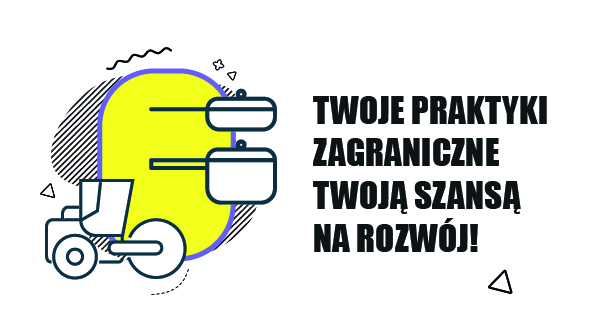 